TOREK   5. 5. 2020Pozdravljen/a!Danes se matematiko učiva skupaj. V nadaljevanju sem napisala kaj vse boš potreboval/a. Prosim te, da boš pripravljen/a na sodelovanje, delali bomo zbrano, hitro, brez pogovarjanja o zadevah, ki ne spadajo k matematiki. Med delom bomo risali, pisali in računali, zato imej šolske potrebščine na mizi. Današnji dan bo prav tako namenjen preverjanju znanja iz glasbene umetnosti. Napisala sem ti nekaj vprašanj. Uriti boš moral/a tudi petje pesmic. Ocenjevanje bo 26. 5. 2020. Pri slovenščini in spoznavanju okolja se ta teden učimo o človeškem telesu in skrbi za naše zdravje. 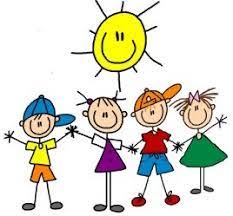 Ne pozabi na gibanje na svežem zraku. Učiteljica Natalija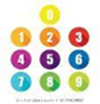 MATEMATIKA - ZAKON O ZDRUŽEVANJU PRI MNOŽENJUZa delo potrebuješ:zvezek za matematiko,DZ za MAT,peresnico (OŠILJEN SVINČNIK, RDEČE PISALO, ošiljene barvice)ravnilo.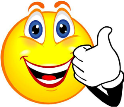 Aja……pa še učiteljico.  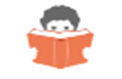 SLOVENŠČINA - Skrb za zdravje – branje in razčlenjevanje                                    neumetnostnih besedilZa delo potrebuješ: - DZ za SLJ, str.56                                -peresnico (nalivno pero).Najprej premisli in ustno odgovori na naslednja vprašanja:Zakaj se moramo veliko gibati na svežem zraku? Koliko časa preživiš na svežem zraku? Kaj delaš? Zakaj dolgotrajno sedenje pred televizorjem in računalnikom ni zdravo? Koliko časa dnevno preživiš pred televizorjem in računalnikom?Si premislil/a o vprašanjih? Kaj meniš, se dovolj gibaš na svežem zraku? Res je, da nas je trenutna situacija prisilila, da smo več pred računalnikom, kot bi morda sami želeli. Zato ne pozabi, ko narediš današnje naloge pojdi ven in se nadihaj svežega zraka.Pripravi delovni zvezek. Odpri ga na str. 56. Besedilo o telesni dejavnosti 3 krat preberi. Si zadovoljen/na s svojim branjem? Morda moraš še kaj izboljšati? Si razumel/a vse kar si prebral/a?Odgovori na vprašanja pod besedilom.  Pri vprašanju c dodaj svoje mnenje.Piši z nalivnim peresom.Piši lepopisno!!!Upoštevaj pravopisna pravila!  GLASBENA UMETNOST – PREVERJANJE ZNANJA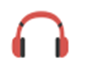 Za delo potrebuješ: - DZ za GUM,                                -peresnico.Danes boš ponavljal/a učno snov iz glasbene umetnosti. Ocenjevanje znanja bo 26. 5. 2020.Pripravi delovni zvezek za GUM in rdečo barvico!V delovnem zvezku boš poiskal/a odgovore na moja vprašanja. Odgovore si obkroži in označi s klicajem! Za pomoč ti bom (v oklepaju) pomagala z namigi!Naštej glasbila, ki spadajo v pihalni orkester.  (DZ, str.13)Naštej tri glasbila, ki spadajo med trobila.  (DZ, str.13)Kateri orkestri največkrat igrajo koračnice?   (DZ, str.13)Kaj je brenkalo? (DZ, str.18)Naštej tri brenkala. (DZ, str.18)Kaj spada k slovenski ljudski glasbi?  (DZ, str.27)Kako se širi ljudska pesem?  (DZ, str.27)Kdo je ustvaril ljudsko pesem?  (DZ, str.27)V kaj so oblečeni ljudski plesalci?  (DZ, str.27)Naštej tri otroške igre in plese.  (DZ, str.27)Kdo ohranja ljudsko izročilo?  (DZ, str.27)Kdo igra na ljudska glasbila? (DZ, str.28)Razloži pojem – SAMOUKI GLASBENIKI. (DZ, str.28)Naštej tri ljudska glasbila. (DZ, str.28)Zakaj skladba KROF spada med umetno glasbo? (DZ, str.30)Koliko črt ima notno črtovja? (DZ, str. 31)Poimenuj:       (notno črtovje)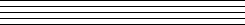        (violinski ključ)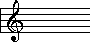   (nota)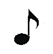 Kaj je tolkalo ?  (DZ, str. 34) Naštej 6 tolkal. (DZ, str. 35)Uri petje pesmic: Škrat Dobrošin, Računstvo, Krof.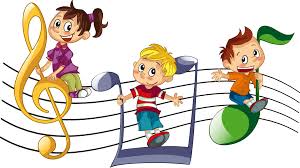 Želim ti veliko glasbenih užitkov.  